PARADISCUPEN 4-6 JanuariNu börjar det verkligen närma sig! Så roligt att äntligen få göra detta tillsammans, efter flera års pandemi. 18 glada tjejer har vi med oss ner. Vi kommer att bo centralt på Nolaskolan, vilket gör det nära till både skolan där maten serveras och till badet/stan. Dessutom spelar vi våra första tre matcher på just Nolaskolan. Smidigt!Vi kommer att åka gemensam buss med avgång från Sörböleskolan. I skrivande stund är avgångstiden inte verifierad, men det ser ut att bli kring 9:30-10. Återkommer så snart vi vet säkert.Inget stopp görs längs nedvägen för att handla mat, så lämplig matsäck så att man klarar sig till middagen. Vi spelar vår första match kl. 18 på onsdagen (avresedagen).Frukost, lunch och middag serveras på Parkskolan, som är mindre än en kilometer från vårt boende. Det går cupbussar, men det är nog lika enkelt att promenera. Dock serveras det inte någon middag vår sista speldag 6/1 och vilken tid vi har spelat färdigt och kan börja hemresan är helt beroende av hur det går för oss i gruppspelet. Så möjlighet att köpa mat på fredag (kort eller swish) och att handla kvällsfika/snacks behövs. Vi kan heller inte säga något om hemkomsttiden eftersom det beror på hur det går för oss på cupen. Vi uppdaterar så snart vi vet, men tänk sent fredag kväll. Vi kommer att göra allt i vår makt för att få till ett besök på Paradisbadet!Inför förra gången vi tänkt oss iväg betalade deltagarna in en avgift på 400:-. Denna har legat innestående hos föreningen fram tills nu. De som redan betalat är: Meya, Emmie, Mirjam, Anna, Astrid B, Lilly, Elvira, Juni, Penny, Elise och Emma. Återstående behöver alltså swisha 400 kr till 1236401020 och märka betalningen Paradiscupen f09. Komplett packlista kommer i ett separat dokument. Om det finns föräldrar som tänkt resa ner för att titta när tjejerna spelar så uppskattas speciellt hjälp när vi ska packa in våra saker och göra i ordning klassrummet vi ska sova i (kring 14-tiden onsdag 4/1 gissningsvis). Och gärna hjälp när vi ska packa oss ut igen på fredagen. 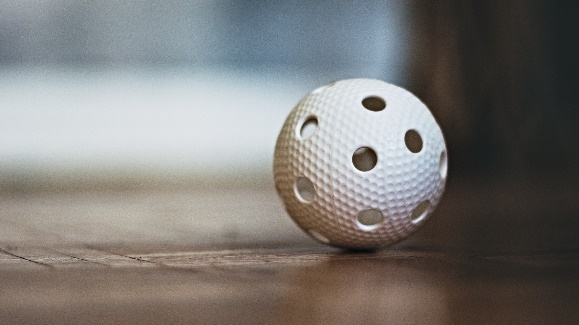 Vi ledare som följer med är:Jenny Ekenkrantz 070-216 29 27Hanna Burman 070-249 19 24Malin Nyström 070-202 87 86Kontakta oss, för stort eller smått, om ni har några funderingar!!Detta är det spelschema vi har tillgång till så här långt. Fortsatta matcher beror på vilken placering vi får i gruppen och hur kvartsfinaler går. Vi kan uppdatera på laget.se och i WhatsApp-gruppen när vi vet hur det ser ut, ifall vi har föräldrar som vill komma och kolla!MatcherKommande matcher i Slutspel AMatchnrTidSpelplanHemmalagBortalagLive04010208ons 04/01 18:00NolaskolanÖrnsköldsvik IBK F15Skellefteå IBS F1404010211ons 04/01 20:30NolaskolanSkellefteå IBS F14Hörnefors IF F15 07/0905010201tors 05/01 08:50NolaskolanSkellefteå IBS F14Sävar IK F1505010308tors 05/01 14:40SporthallenMoälvens IBK F14Skellefteå IBS F14MatchnrTidSpelplanGruppOmgångHemmalagBortalag05010113tors 05/01 18:50Skyttis ArenaF14/15 Slutspel A1/4 Final1:an i Grupp A4:an i Grupp B05010313tors 05/01 18:50SporthallenF14/15 Slutspel A1/4 Final1:an i Grupp B4:an i Grupp A05010213tors 05/01 18:50NolaskolanF14/15 Slutspel A1/4 Final2:an i Grupp A3:an i Grupp B05010413tors 05/01 18:50HöglandshallenF14/15 Slutspel A1/4 Final2:an i Grupp B3:an i Grupp A